ΓΙΩΡΓΟΣ ΤΟΠΟΥΖΗΣΗΛΙΚΙΑ: 20 ετών ΕΤΟΣ ΓΕΝΝΗΣΗΣ: 2000ΤΟΠΟΣ ΓΕΝΝΗΣΗΣ: ΘΕΣΣΑΛΟΝΙΚΗΣΧΟΛΙΚΗ ΒΑΘΜΙΔΑ: Μαθητής σε ΕΕΕΕΚ (Ειδικό Εργαστήριο Επαγγελματικής και Εκπαιδευτικής Κατάρτισης) στην Πυλαία Θεσσαλονίκης.ΑΘΛΗΤΙΣΜΟΣ: Συμμετοχή σε Πανελλήνιο Πρωτάθλημα Παραολυμπιακού αθλήματος Mπότσια (Boccia)ΔΙΑΚΡΙΣΕΙΣ: 8Ος στην κατάταξη του Πανελλήνιου Πρωταθλήματος Boccia ετ. 2018 και 10ος ετ.2019 στην κατηγορία BC3 (συμμετοχή με αθλητικό συνοδό Πάσχου Ελένη λόγω της τετραπληγίας του αθλητή)ΧΟΜΠΙ: ενασχόληση με τον χορό, μέλος της ομάδας χορού Dance & the mindΖωγραφική με την βοήθεια του στόματος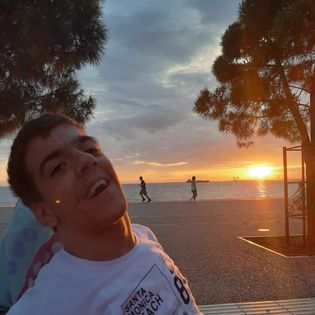 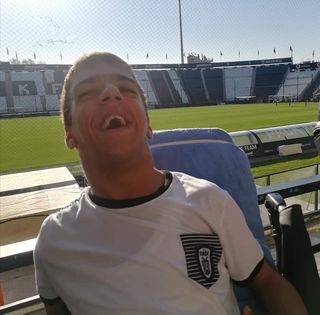 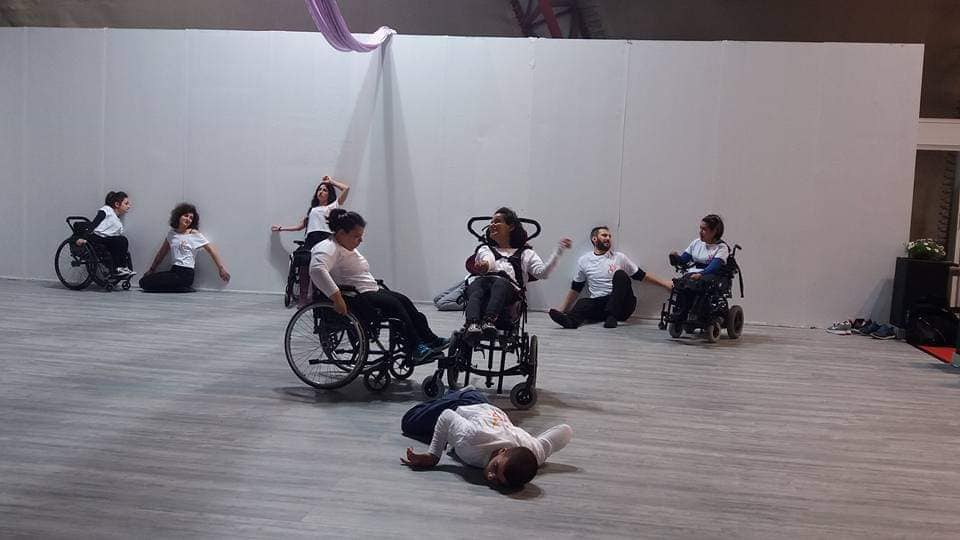 